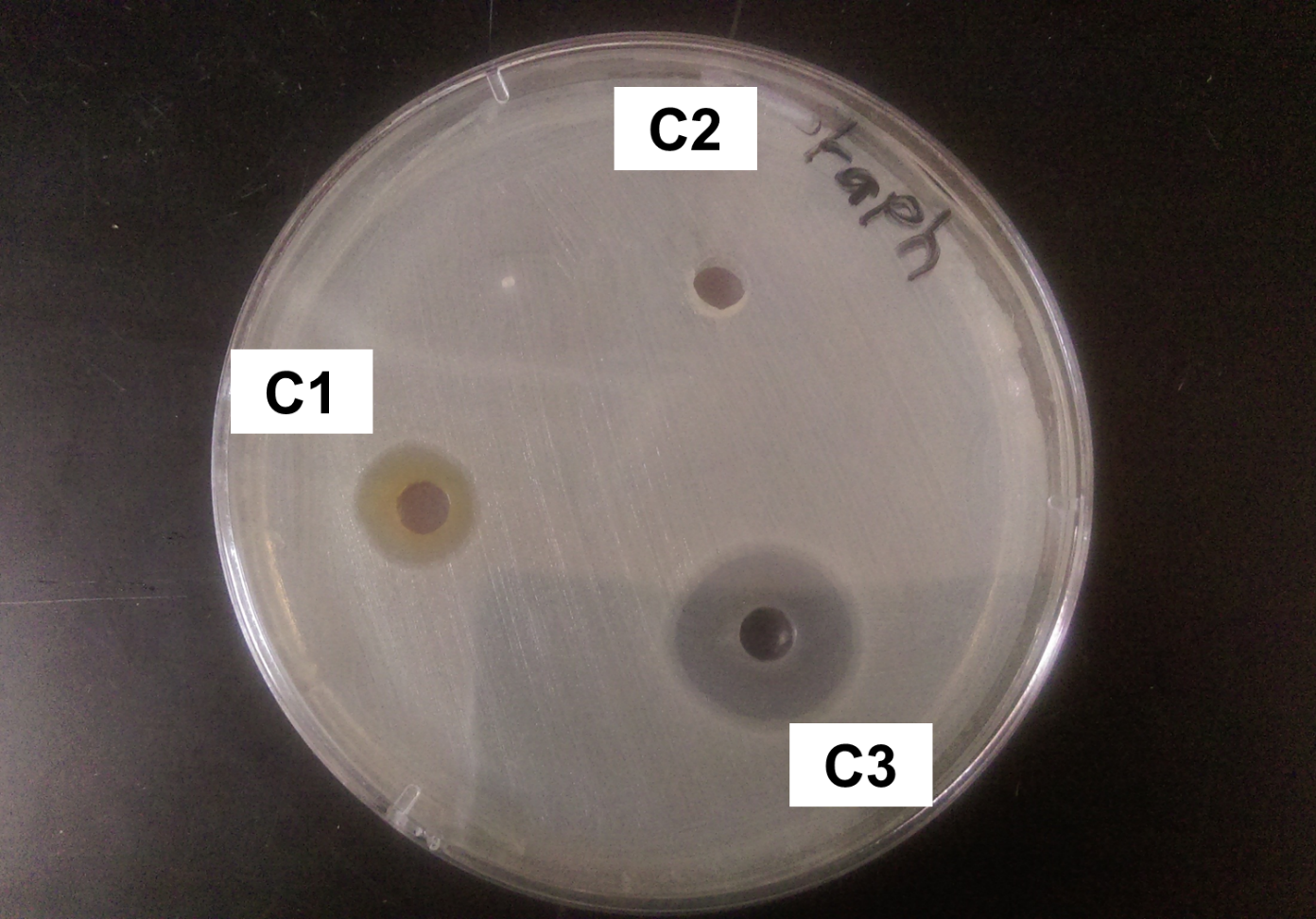 Figure 1: AgNO3 effect on (C3), AgNPS-OLE (C3) and OLE alone effect on Staphylococcus aureus.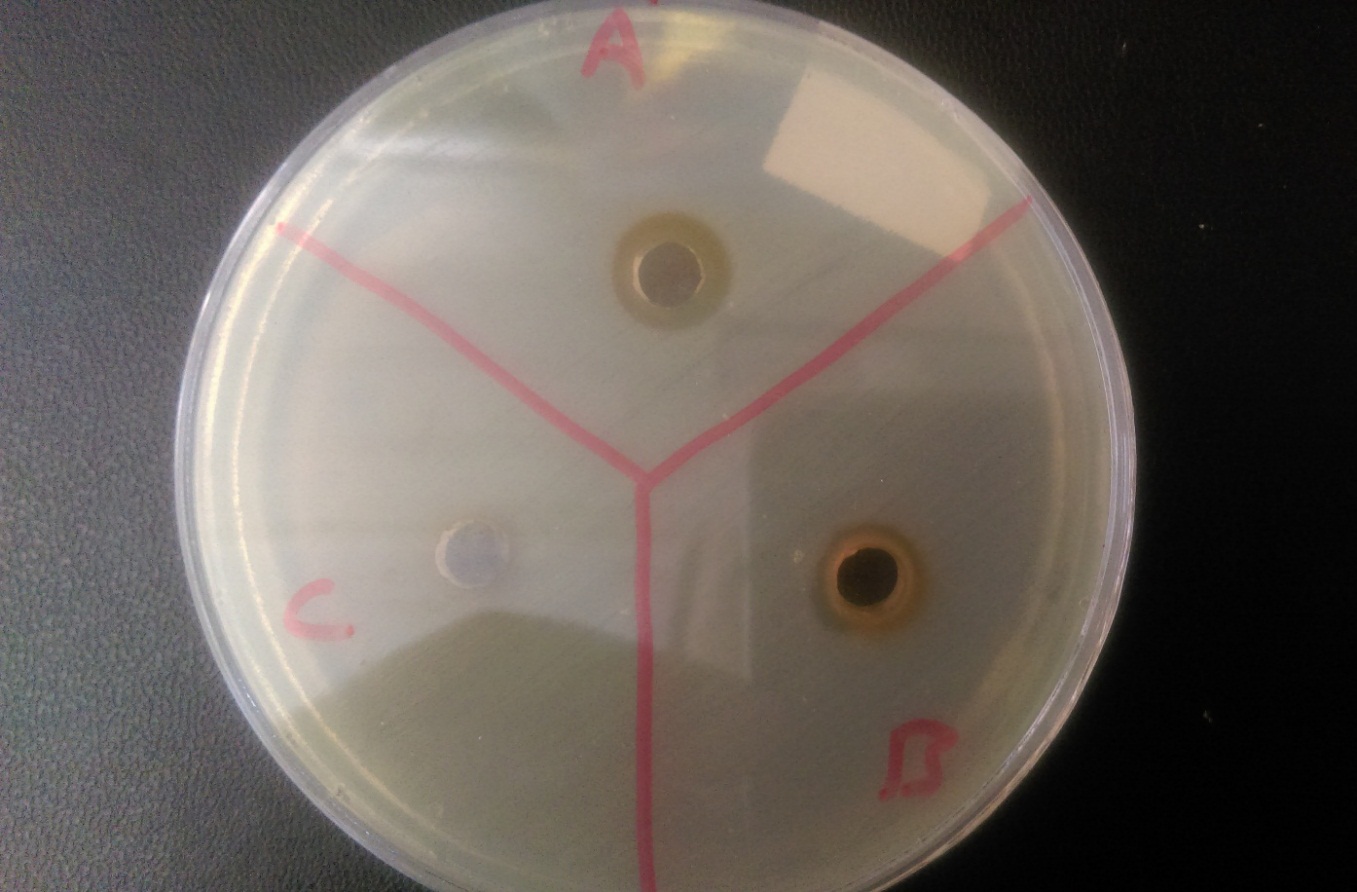 Figure 2: (A) and (B) AgNPs-OLE effect on E-Coli. (C) is a control of only the OLE.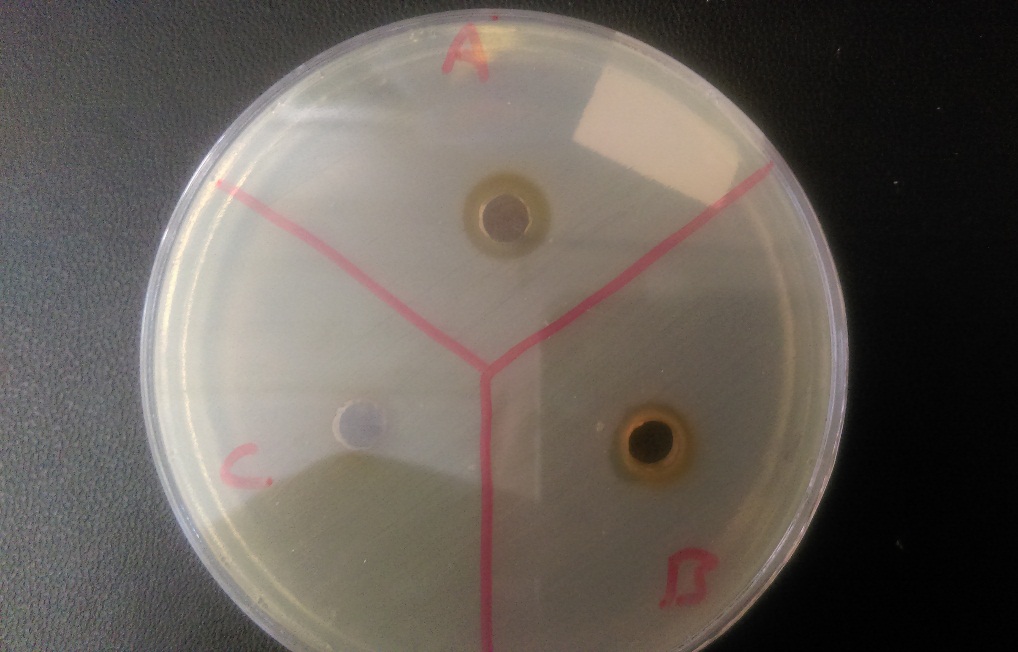 Figure 3: (A) and (B) AgNPs-OLE effect on Salmonella. (C) is a control of only the OLE.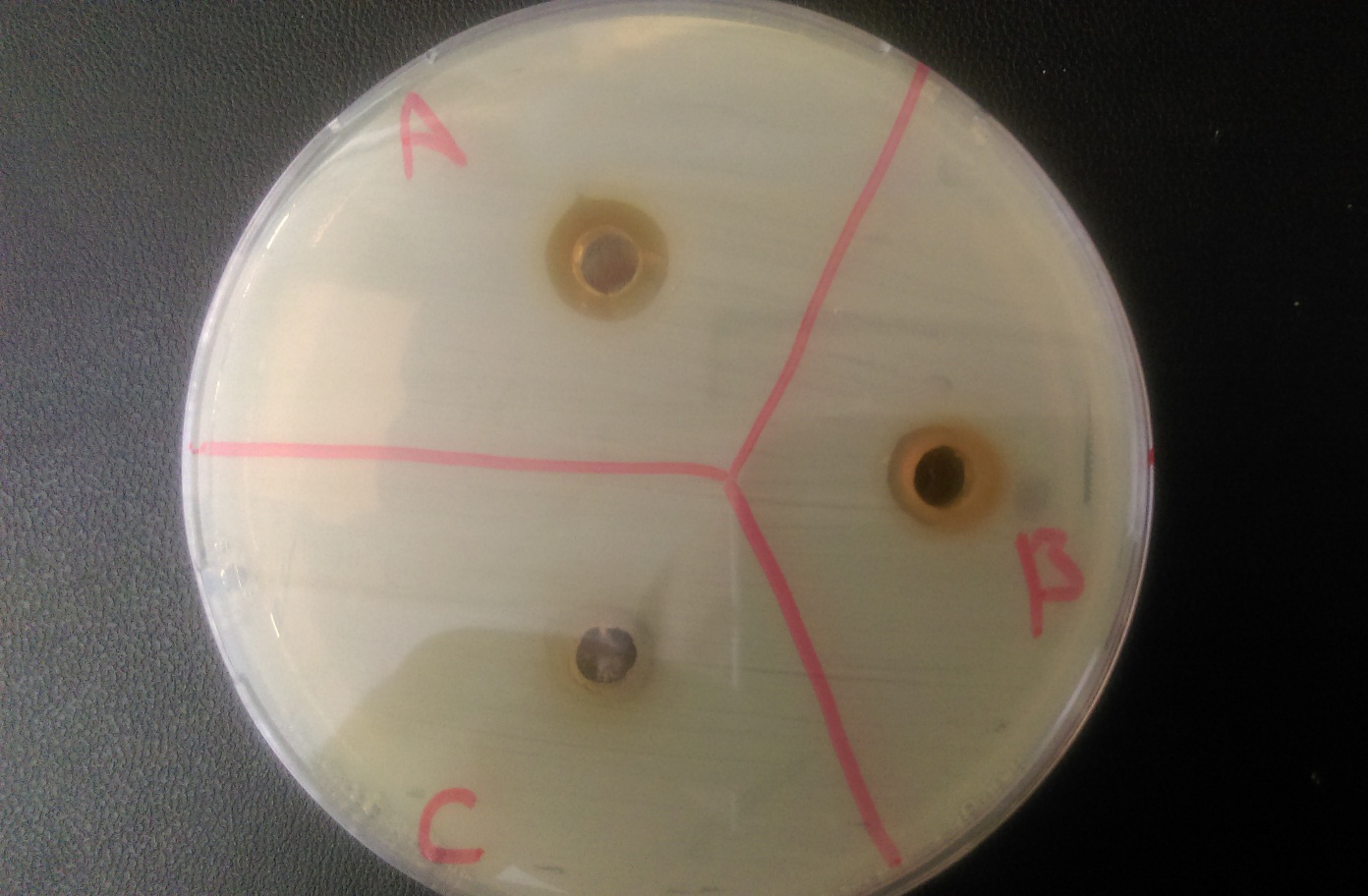 Figure 4: (A) and (B) AgNPs-OLE effect on Staphylcoccus aureus. (C) is a control of only the OLE.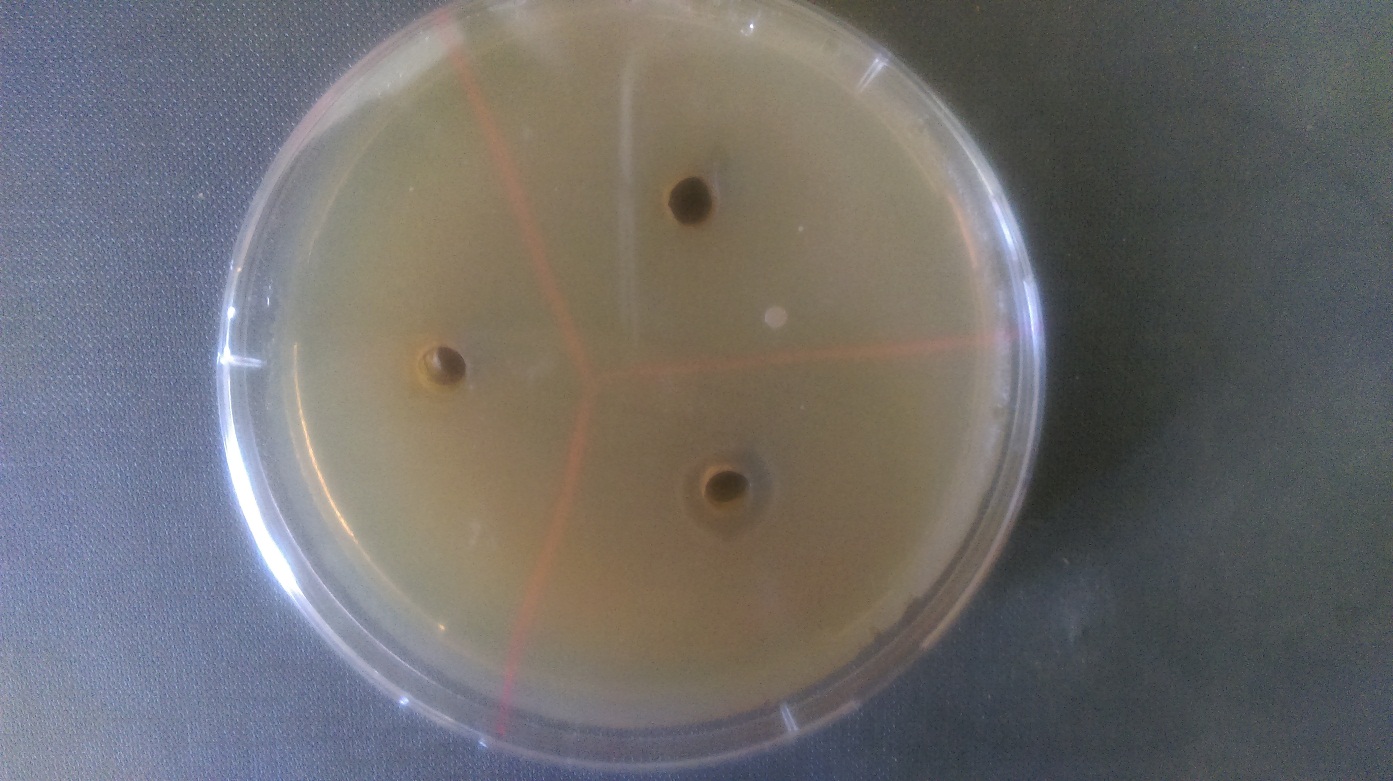 Figure 5: AgNPs-RLE effect on E-Coli, the well with the circle surrounding it. The others are controls of RLE only.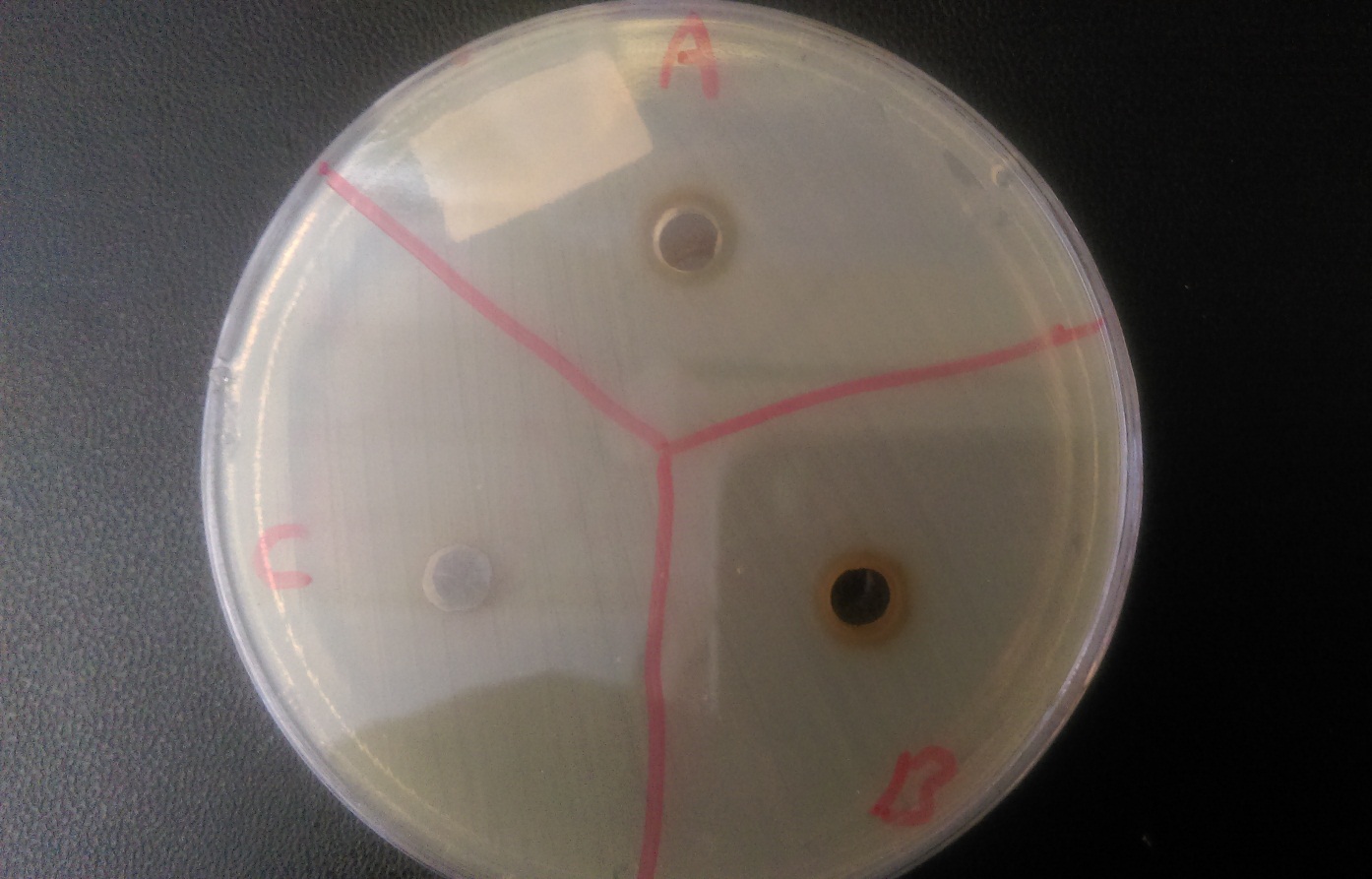 Figure 6: (A) and (B) AgNPs-RLE effect on Salmonella. (C) is a control of only the RLE.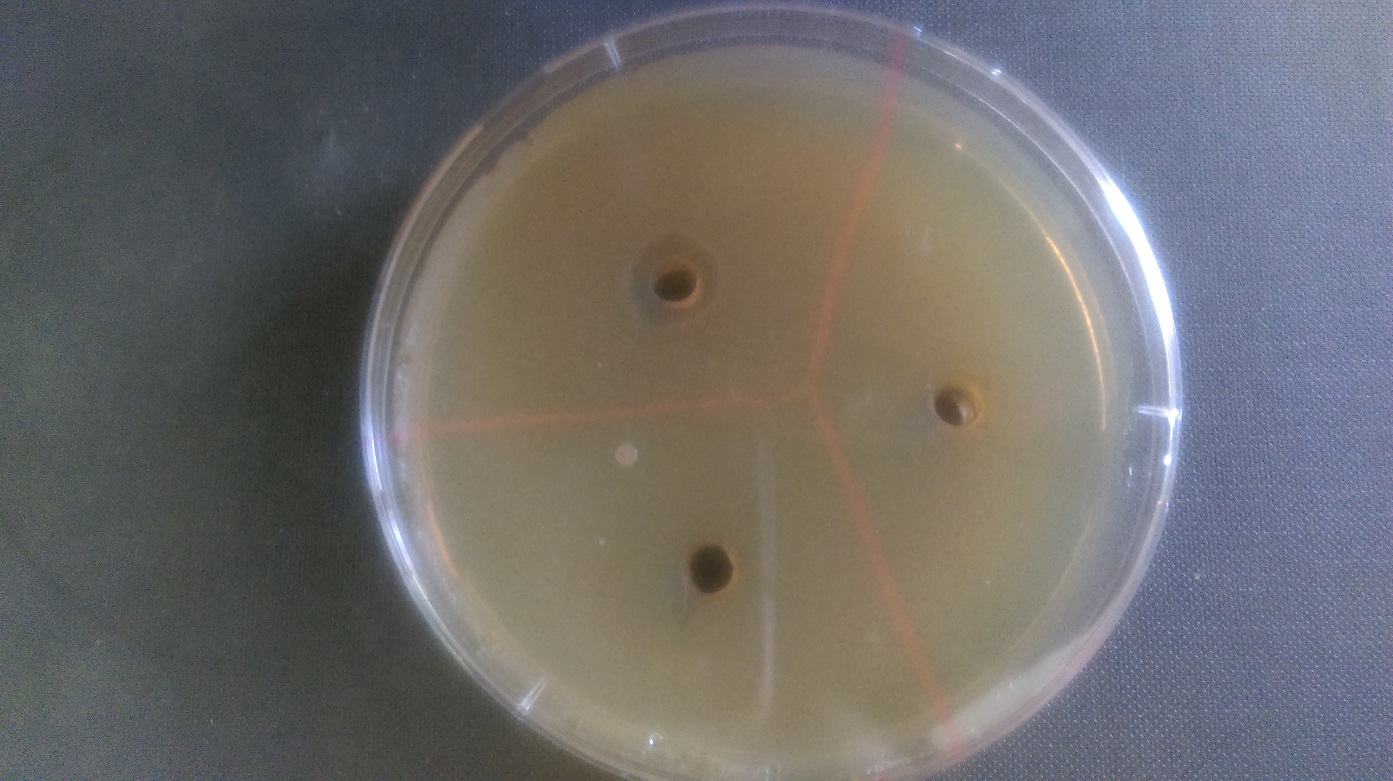 Figure 7: (A) and (B) AgNPs-OLE effect on Staphylcoccus aureus, the well with the circle surrounding it. The others are controls of OLE only.